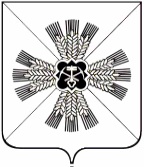 КЕМЕРОВСКАЯ ОБЛАСТЬАДМИНИСТРАЦИЯПРОМЫШЛЕННОВСКОГО МУНИЦИПАЛЬНОГО ОКРУГАПОСТАНОВЛЕНИЕОт «17» мая 2024г. № 528-Ппгт. ПромышленнаяО внесении изменений в постановление администрации Промышленновского муниципального округа от 24.10.2022 № 1366-п «Об утверждении Положения и состава о комиссии по наградам»В связи с кадровыми изменениями:1. Внести изменения в постановлении администрации Промышленновского муниципального округа от 24.10.2022 № 1366-П                  «Об утверждении Положения и состава о комиссии по наградам»                     (далее — Положение):1.1. Приложение № 2 к Положению изложить в редакции, согласно Приложению к настоящему постановлению.2. Настоящее постановление подлежит размещению на официальном сайте администрации Промышленновского муниципального округа в сети Интернет.3. Контроль за исполнением настоящего постановления возложить на заместителя главы Промышленновского муниципального округа                            С.С. Хасанову.4 . Настоящее постановление вступает в силу с даты его подписания.Исп.: Е.А. МедянскаяТел.: 74396Состав Комиссии по рассмотрению кандидатур на награждение наградами администрации Промышленновского муниципального округаПриложение № 1Протокол заседания Комиссиипо наградам Промышленновского муниципального округа«____» _______ 20___г.														 пгт. Промышленная На заседании комиссии присутствовали члены комиссии:Председатель комиссии:1. Мясоедова Татьяна Васильевна– и.о. первого заместителя главы Промышленновского муниципального округаЗаместитель председателя комиссии:2. Хасанова Светлана Сергеевна- заместитель главы Промышленновского муниципального округаСекретарь комиссии:3. Медянская Евгения Александровна	- главный специалист организационного отдела администрации Промышленновского муниципального округаЧлены комиссии:4. Мясоедова Анна Алексеевна — заместитель главы — начальник Управления культуры молодежной политики , спорта и туризма администрации Промышленновского муниципального округа5. Зарубин Артем Анатольевич — заместитель главы — начальник Управления по жизнеобеспечению и строительству администрации Промышленновского муниципального округа6. Ващенко Елена Александровна	 - председатель Совета народных депутатов Промышленновского муниципального округа8. Бугрова Ольга Валерьевна — и.о. заместителя начальника организационного отдела администрации Промышленновского муниципального округа	9. Куценко Елена Михайловна - главный редактор МАУ «Редакция газеты «Эхо»10. Семенова Светлана Викторовна - председатель местной общественной организации Промышленновского муниципального округа Всероссийской общественной организации ветеранов (пенсионеров) войны, труда, Вооруженных сил и правоохранительных органов, депутат Совета народных депутатов Промышленновского муниципального района2. На заседании комиссии рассматривались ходатайства на жителей Промышленновского муниципального округа. На заседании присутствовало 3- 5 члена (ов) комиссии.Решение комиссии принималось отрытым голосованием большинства присутствующих на заседании членов комиссии.Председатель комиссии                         ____________________________                                                                       Т.В. Мясоедова Заместитель председателя комиссии    ____________________________                                                                         С.С. Хасанова Секретарь комиссии                                ____________________________                                                                      Е.А. Медянская Члены комиссии:                                                                   ____________________________                                                                     А.А. Мясоедова                                                                   ___________________________                                                                            А.А. Зарубин                                                           ___________________________                                                                           Е.А. Ващенко                                                   ____________________________                                                                                   О.В. Бугрова                                                    ___________________________                                                                                  Е.М. Куценко                                                   ____________________________                                                                                С.В. СеменоваГлаваПромышленновского муниципального округаС.А. ФедарюкПриложениек постановлениюадминистрации Промышленновскогомуниципального округаот ____________ № _____МясоедоваТатьяна Васильевна-и.о. первого заместителя главы Промышленновского муниципального округа, председатель комиссииХасанова Светлана Сергеевна-заместитель главы Промышленновского муниципального округа, председатель заместителя комиссииМедянская Евгения Александровна-главный специалист организационного отдела администрации Промышленновского муниципального округа, секретарь комиссииЧлены комиссии:Члены комиссии:Члены комиссии:Мясоедова Анна Алексеевназаместитель главы — начальник Управления культуры, молодежной политики, спорта и туризма администрации Промышленновского муниципального округаЗарубин Артем АнатольевичЗаместитель главы -  начальник Управления по жизнеобеспечению и строительству администрации Промышленновского муниципального округаВащенкоЕлена Александровна-председатель Совета народных депутатов Промышленновского муниципального округа(по согласованию)Бугрова Ольга Валерьевна-и.о. заместителя начальника организационного отдела администрации Промышленновского муниципального округаКуценко Елена Михайловна-главный редактор МАУ«Редакция газеты «Эхо» (по согласованию)СеменоваСветлана Викторовна-председатель местной общественной организации Промышленновского муниципального округа Всероссийской общественной организации ветеранов (пенсионеров) войны, труда, Вооруженных сил и правоохранительных органов (по согласованию)Заместитель главыПромышленновского муниципального округаС.С. Хасанова№ п/пВид наградыФ.И.О.претендента на награждениеДолжность, место работыРешение комиссии«За»«Против»«Воздержалось»Награды Промышленновского муниципального округаНаграды Промышленновского муниципального округаНаграды Промышленновского муниципального округаНаграды Промышленновского муниципального округаНаграды Промышленновского муниципального округаНаграды Промышленновского муниципального округаНаграды Промышленновского муниципального округаНаграды Промышленновского муниципального округа1.